 HOTEL FACT SHEET 2022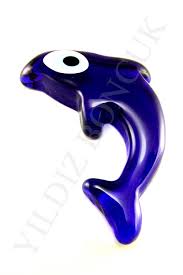 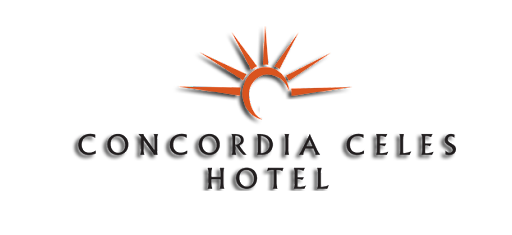 GENERAL INFORMATION :HOTEL NAME	 	: CONCORDIA CELES HOTELREGION 			: ALARA TOURISM CENTERCATEGORY		: FIVE STARS HOTEL (LOCAL CATAGORY)ADRESS 			: OKURCALAR / ALANYA / ANTALYATELEPHONE		: 00 90 . 242 . 527 50 05 PBXFAKS			: 00 90 . 242 . 527 50 06 WEB  PAGE		: www.concordiaceles.comE – MAIL			: info@concordiaceles.com TRANSPORTATIN TO/FROM HOTEL:TO		            		   DISTANCE			    METHOD			     DURATION	ANTALYA CITY CENTER.	105. km	   Bus 	100 min.ANTALYA AIRPORT 	  90. km	   Bus	  90 minALANYA 	  35. km	   Shuttle bus	  30 min.SİDE 	  30. km	   Shuttle bus		    	      25 min.ACCOMMODATION:		TOTAL ROOMS	: 401		ROOMS ARE WITH :TOTAL BEDS 	: 1000		Direct Telephone 			Music broadcast from TVStandart  rooms	: 353( 24 m2 ) (1 french + 1 twin bed) 	                 TV (satellite) Junior Suit                                                          : 19  (35  m2  ) (1french + 1 twin bed)                        Mini bar (SOFT DRINKS) Family rooms		: 25  (45 m2 ) (2 bed rooms, one bath-wc)                 Air-condition, Balcony, Hair Dryer, Safe, Bath & Shower  Handicapped   rooms	                       : 4 ( 24 m2 ) (1 french)                                                                                                                                                                                                                                                                                                             4.SPECIAL FEATURES :								Site Surface			: 16.000 m2				 Main Building			:  5.600 m2				Outdoor Pool			:     450 m2  	Children Pool: 36 m2 Indoor Pool			:       80 m2	    	Children Pool:   6 m2 Restaurant				:  1.000 m2 / outdoor 200 person – Indoor 800 person		OPENING  TIMESA’la carte Restaurant 			:     285 m2 / 250 person	 			19:00 / 21:00Pool Bar 				:   	 / 200 person		      	 	10:00 / 23:00 	Snack– Beach Bar 			:     285 m2 / 250 person		       	 	10:00 / 17:00 	Lobby Bar				:                  / 120 person		       	 	10:00 / 24:00 Disco 				:     250 m2  / 120 person			        	 00:00 / 02:00		Game Hall				: Billiard, Table tennis, Backgammon, Shah-mat and cart gamesHealth center			: Turkish Bath, Sauna, Massage (extra)Children Park			: Playing are for the children between 03-12ageMini club 				: Children for between 03-12age.Shopping center 			: Jewellery, Market, Coiffeur, Boutique, Leader shop, Souvenier shop, Photographer. Meeting Hall			: 300 person Cleaning service			: Daily cleaning the rooms and towels are changing in every 2 days. 5.SPORT AND LOCAL FACILITIES :With an extra charge		      Free of charge		                               Ultra All inclusıve consept* Tennis (with light)			     * Football (mini)	(day time)	                               * Breakfast                                  07:00 –10:00* Billiard				     * Basketball	(day time)                                * Late Breakfast                          10:00 –10:30* wind Surf		                       * Volleyball 	(day time)                                * Lunch                                       12:30 –14:30* Pedal Boat			     * Beach Volley	(day time)                                * Snack                                        11:00 – 16:00* Canoe				     * Tennis                (day time)                                 * Gozleme                                   11:00 – 16:00* Banana				     * Table Tennis                                                       *Burger World                             11:00–16:00* Water Sky			     * Dart                                                                     * Patisserie                                   11:00 –17:00* Parasailing		                       * Fitness 	                                                 * Dinner                                       19:00 –21:00* internet and video games                                 * Wi-Fi (lobby)	                                                  * Soup time                                 23:00 –24:00								                                                  *Ice-cream (01.06-30.09)        14:00-17:00	6. GUEST SERVICE :With an extra charge		Free of charge		                                  Bars                                Doctor (everyday 2 hour in hotel)	Baggage Service                                                           * Lobby Bar           10:00 – 23:00Jeep, car, bike, motorbike rental                   Wake up service                                                            *Restaurant Bar     12:30  – 21:00Massage and Beatty center  		Private Beach                                                                * Pool Bar              10:00 – 23:00From / to Airport Transportation		Chaice Longue	                                                   * Snack Bar           10:00 – 17:00Laundry Service			Mattress and Umbrellas at the Beach and Pool            * Disco Bar            24:00 – 02:00 (All Drinks FREE)Safe				Money exchange Telephone and Fax			Animation Shows Massage and Beatty center  		Turkish Bath and Sauna  Turkish Coffee-Fresh fruit juices                  Beach Towel (change 1 euro)7.USEFULL INFORMATION *** Use full Credit Cards	: Visa, master card, maestro kart, Euro kart*** Language		: Turkish is the official language. German, English and Russian are spoken language..*** PETS ARE NOT ALLOWED. 